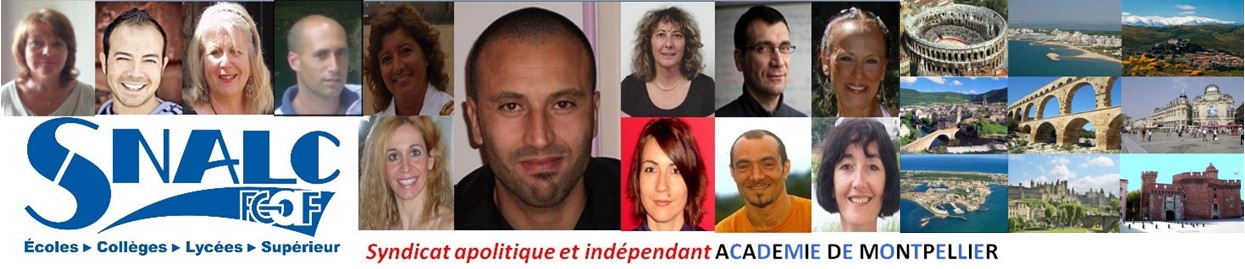 Année 2014Barre d’entréeDiscipline : OCCITAN - LANGUE D’OC – L0444DépartementBarèmeAudeXGardXHéraultXLozèreXPyrénées OrientalesXZRBarèmeCarcassonneXNarbonneXAlès41NîmesXBéziersxMontpellierxMendexPerpignanxPradesx